Inhibition of miR-874 ameliorates cardiomyocyte apoptosis and improves cardiac function in the peripartum cardiomyopathy of Gαq transgenic miceChenchen Zhou#, Jindan Pei#, Xiaobo Zhao#, Chenchen Zhou#, Shengyi Gu, Yuelin Wu, Sheng Wan, Ronghua Che, Zhimin Han, Xiaolin Hua*https://doi.org/10.37175/stemedicine.v2i5.75Supplementary figures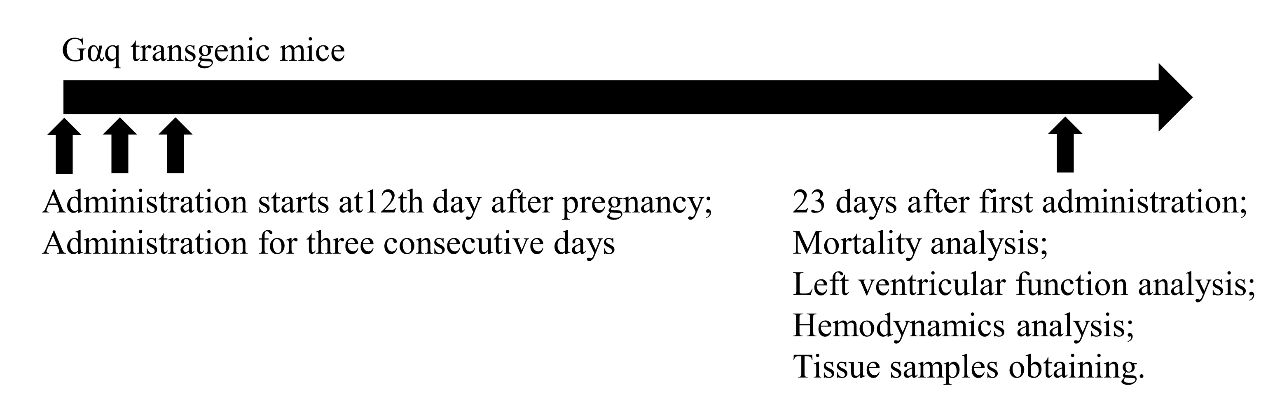 Figure S1. Study design of the research.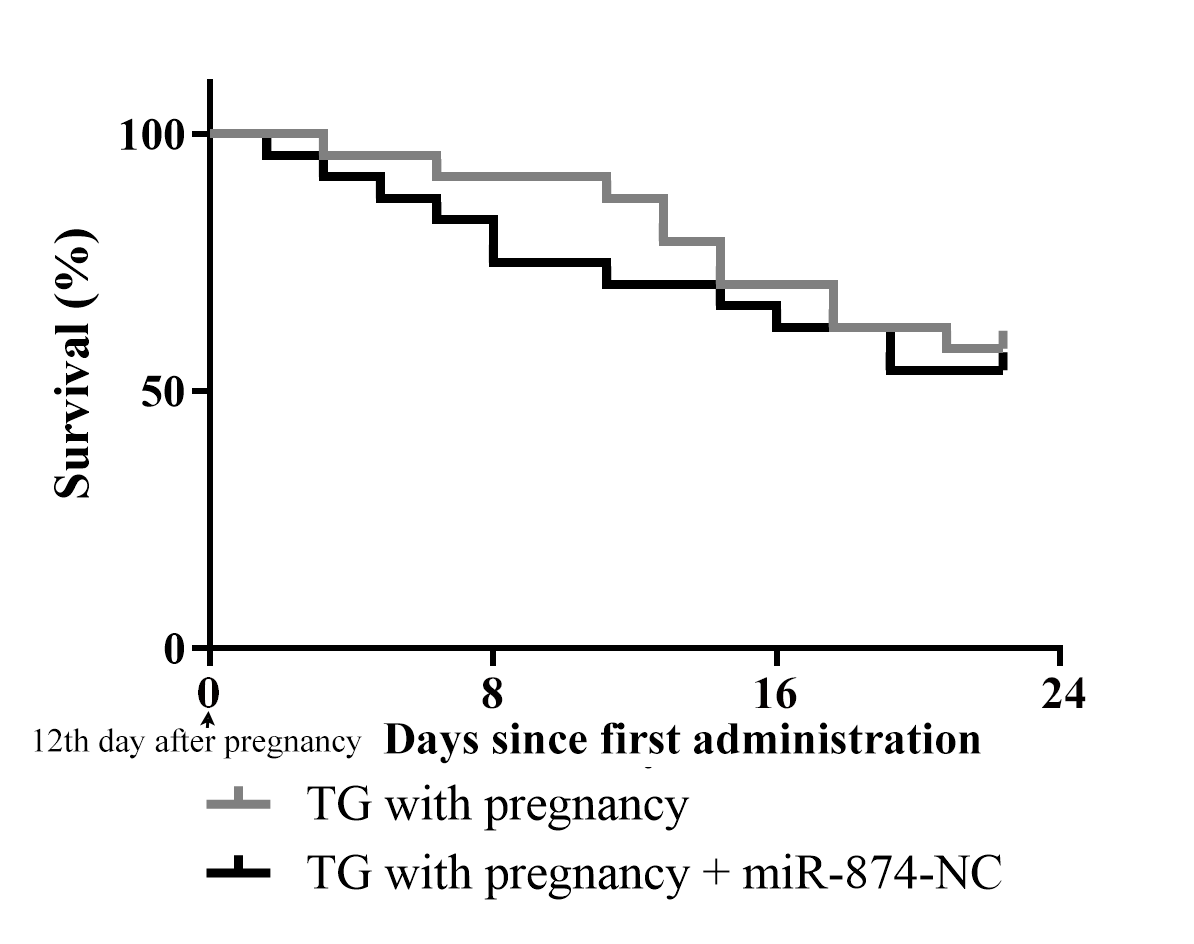 Figure S2. Kaplan-Meier survival analysis of TG with pregnancy and TG with pregnancy treated with miR-874 negative control. There was no significance between the two groups.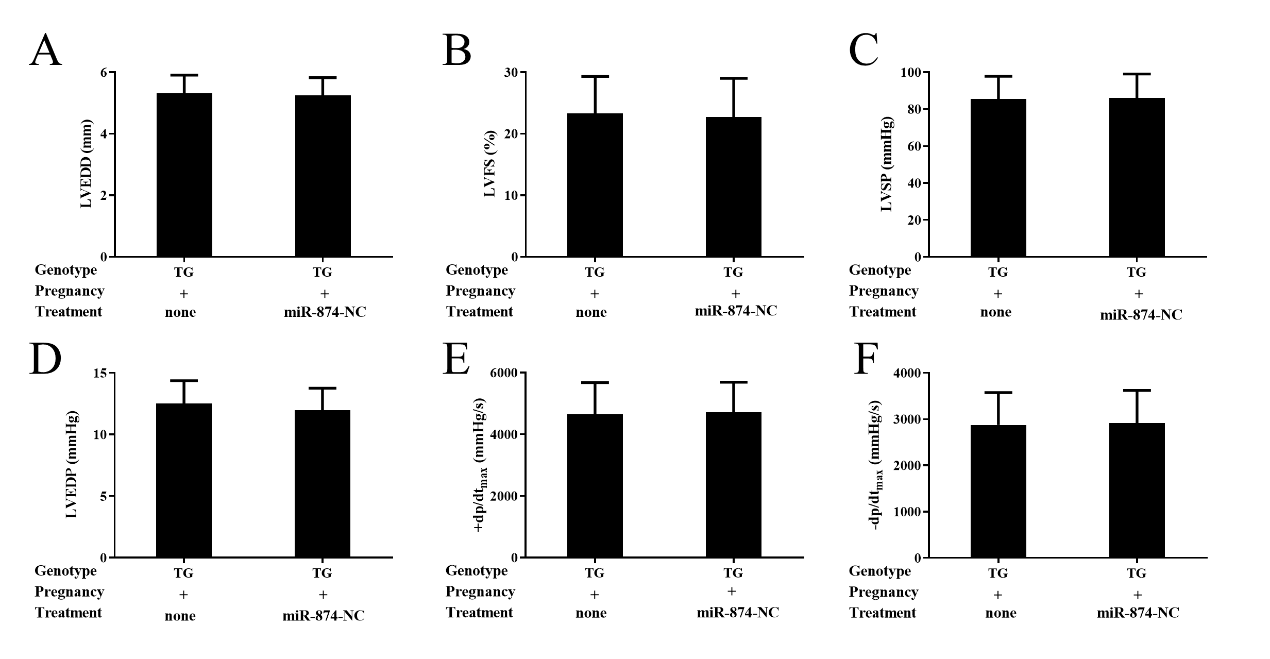 Figure S3. Echocardiographic analysis of left ventricular function. LVEDD (A) and LVFS (B), analysis of left ventricular hemodynamics including LVSP (C), LVEDP (D), +dp/dtmax (E) and -dp/dtmax (F) in survived mice from TG with pregnancy and TG with pregnancy treated with miR-874 negative control. There was no significance between the two groups.